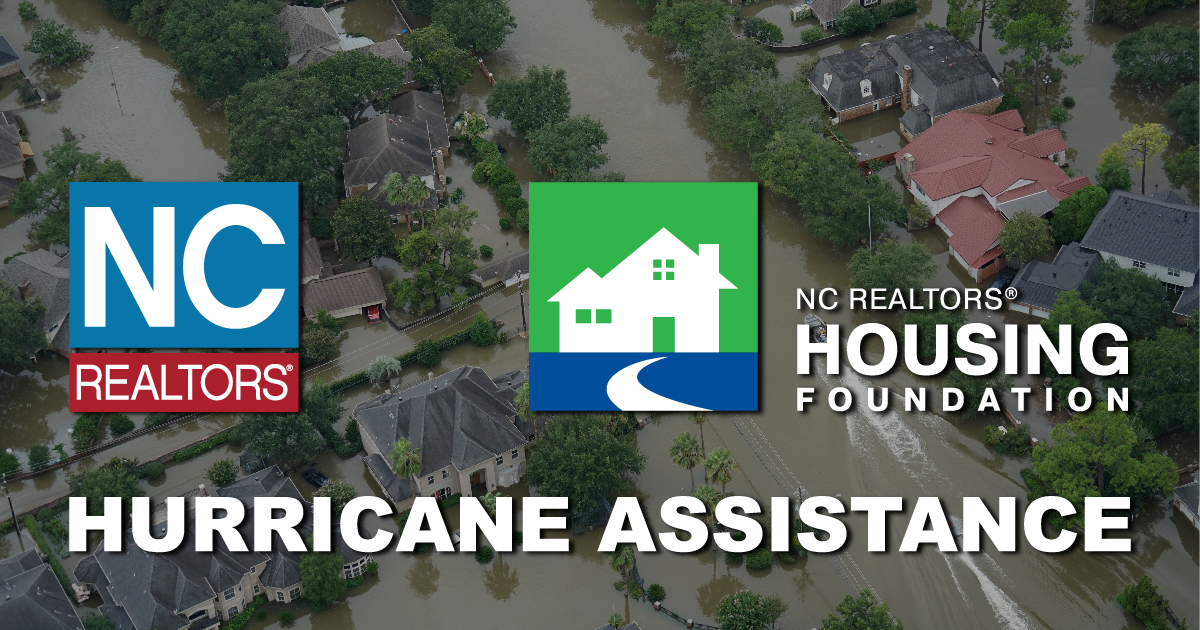 PURPOSETo help applicants fill out applications for housing (mortgage or rent) assistance for homes impacted by Hurricane Florence.WHAT TO BRINGCopy of mortgage statement or lease agreementProof of residence (NC Drivers License, electricity bill, etc.)Photos of damage to homeDATESLOCATIONCONTACTPlease contact 